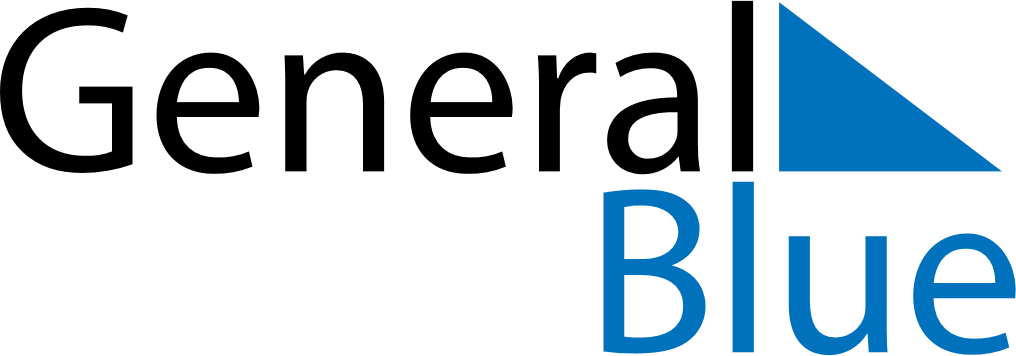 October 2022October 2022October 2022October 2022October 2022October 2022TanzaniaTanzaniaTanzaniaTanzaniaTanzaniaTanzaniaMondayTuesdayWednesdayThursdayFridaySaturdaySunday123456789Maulid Day10111213141516Nyerere Day171819202122232425262728293031NOTES